РЕШЕНИЕ«12» декабря 2022 г.					                                   № 58/1-5с. СтаросубхангуловоО месте и времени передачи избирательных бюллетеней для голосования на выборах депутатов Совета сельского поселения Иргизлинский сельсовет муниципального района Бурзянский район Республики Башкортостан, назначенных на 15 января 2023 года и уничтожении лишних (в случае их выявления) 	Руководствуясь статьей 77 Кодекса Республики Башкортостан о выборах, в соответствии с решением территориальной избирательной комиссии от 29 ноября 2022 года №57/4-5 «О числе, заказе и сроках изготовления избирательных бюллетеней для голосования на выборах депутатов Совета сельского поселения Иргизлинский сельсовет муниципального района Бурзянский район Республики Башкортостан, назначенных на 15 января 2023 года», территориальная избирательная комиссия муниципального района Бурзянский район Республики Башкортостан, на которую постановлением Центральной избирательной комиссии Республики Башкортостан от 19 апреля 2022 года № 213/100-6 возложены полномочия избирательных комиссий сельского поселения Иргизлинский сельсовет муниципального района Бурзянский район Республики Башкортостан, р е ш и л а: 1. Определить, что изготовленные полиграфической организацией Сибайский информационный центр – филиал ГУП РБ Издательский дом Республика Башкортостан избирательные бюллетени для голосования на выборах депутатов Совета сельского поселения Иргизлинский сельсовет муниципального района Бурзянский район Республики Башкортостан, назначенных на 15 января 2023 года, передаются членам территориальной избирательной комиссии муниципального района Бурзянский район Республики Башкортостан 14 декабря 2022 года в 12 часов 00 минут по адресу: Республика Башкортостан, г. Сибай, ул. Заки Валиди, 22. 2. Поручить председателю комиссии Уразаеву С.С. и членам с правом решающего голоса Исламову И.Б., Башарову Н.Ф, Терегулову И.Р. получить избирательные бюллетени и присутствовать при уничтожении лишних (в случае их выявления). 3. Секретарю комиссии Гайсиной Л.З. оповестить уполномоченных представителей избирательных объединений, зарегистрированных кандидатов о месте и времени передачи избирательных бюллетеней.4. Контроль за выполнением настоящего решения возложить на председателя территориальной избирательной комиссии Уразаева С.С.   Председатель			________________ 	С.С. Уразаев 	 Секретарь			            ________________ 	Л.З. Гайсина М.П.ТЕРРИТОРИАЛЬНАЯ ИЗБИРАТЕЛЬНАЯ КОМИССИЯ МУНИЦИПАЛЬНОГО РАЙОНА БУРЗЯНСКИЙ РАЙОН РЕСПУБЛИКИ БАШКОРТОСТАН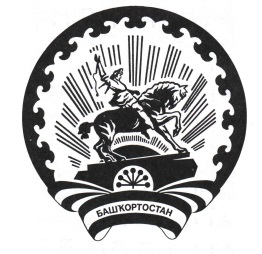 БАШҠОРТОСТАН РЕСПУБЛИКАҺЫ БӨРЙӘН РАЙОНЫ  МУНИЦИПАЛЬ РАЙОН ТЕРРИТОРИАЛЬ ҺАЙЛАУ КОМИССИЯҺЫ